Wersja 4.16PUsprawniono działanie klawisza Tab w opcji przyjmowania wniosków dla osób fizycznychZmiana do księgowania JEREMI wykonano zmianę polegającą na tym,  że księgowanie wypłat i spłat (kapitału, odsetek umownych i odsetek karnych, bank, kasa) odbywa się w proporcjach zdefiniowanych w konfiguracji podziału JEREMIE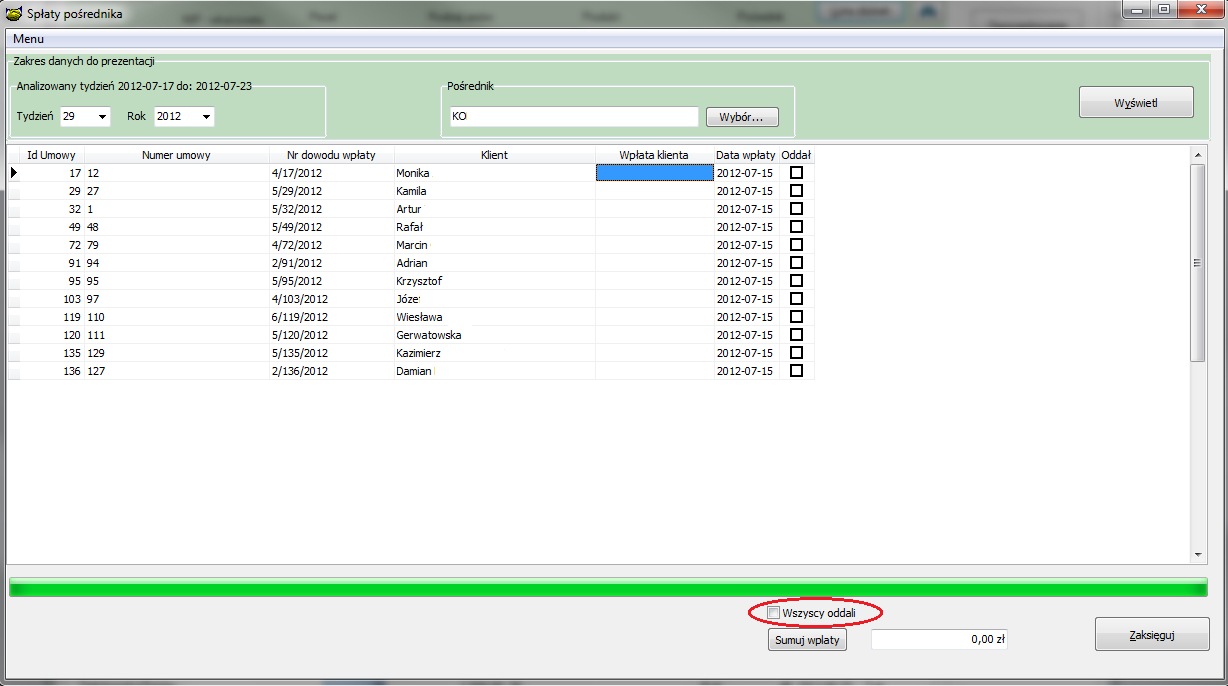 Sortowanie listy zbiórek pośredników tak jak wydruku pożyczek agencyjnych.Poruszanie się klawiszem w obrębie trzech kolumn : Wpłata klienta, Data wpłaty, Oddał. Gdy zaznaczona jest komórka w kolumnie oddał możemy ja odznaczyć/zaznaczyć klawiszem „spacji”.Pod listą wpłat dodano przycisk zaznaczający/odznaczający wszystkie pola w kolumnie „Oddał”.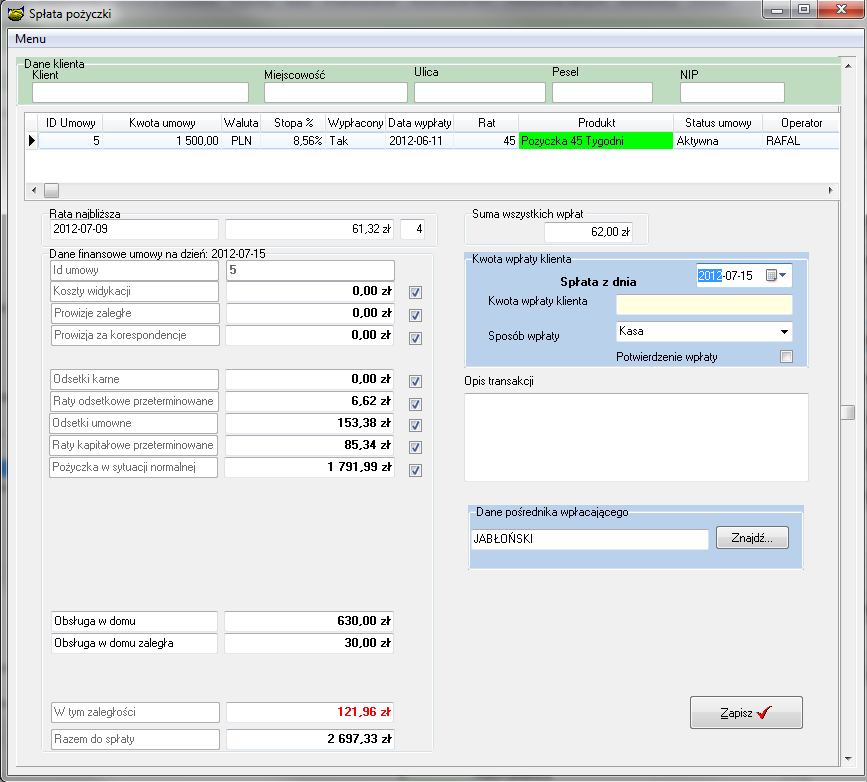 Po włączeniu okna spłaty kursor zostanie ustawiona w Polu „Spłata z dnia”.Dodano nowe znaczniki do wzorców wydruków:[TELE2] – telefon współmałżonka[EMAIL2] – adres mailowy współmałżonka[DOWODOS_WYD2] – organ wydający dowód osobisty współmałżonka[STANCYWILNY2] – stan cywilny współmałżonka[IOWR2] – ilość osób w gospodarstwie domowym współmałżonka[KW_DOCH_NETTO2] – kwota dochodów netto współmałżonka (zakładka sytuacja finansowa)[PRAC_NAZWA2] – nazwa pracodawcy współmałżonka[ODS_DNI] – wysokość odsetek wypadająca na 1 dzieńW „Umowach Info” na liście wyświetlającej umowy dodano dwie nowe kolumny na końcu:- Nr pośrednika akt. (numer pośrednika aktualnie opiekującego się daną umową pożyczkową) - Nr pośrednika pier. (prezentujący numer pośrednika, który podpisał umowę (wypłacał gotówkę klientowi)).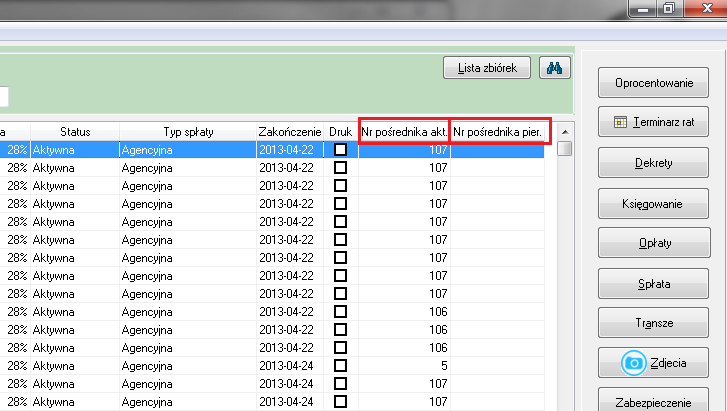 Dodano możliwość wyboru wielu pośredników w filtrze „Pośrednik” w „Umowach Info” oraz „Zaległości”. Aby wybrać pośredników przynależących do danego Kierownika należy wybrać w polu „Kierownik” interesująca nas osobę i wybrać opcję zaznacz wszystkich.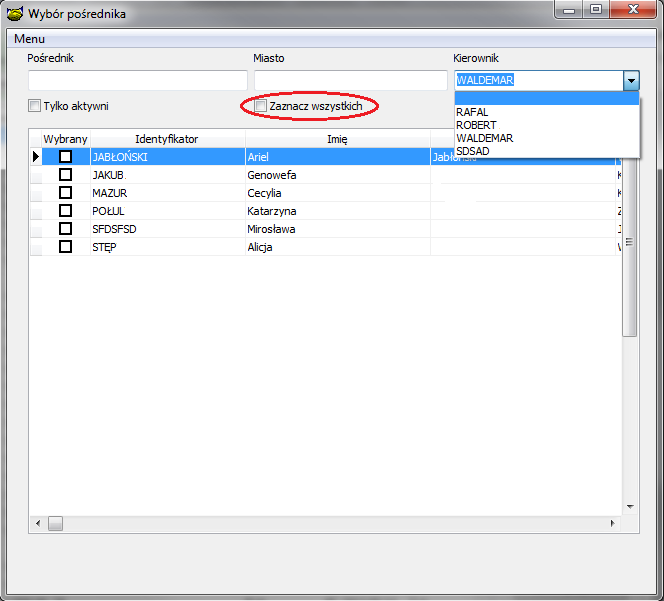 Uwaga należy sprawdzić ustawienia produktów współdzielonych Opcja Baza->Słowniki->Produkty->Pożyczki/Poręczenia zakładka Koszty kwalifikowane Należy sprawdzić jakie koszty są zaznaczone do podziału między Jeremi a środki własne.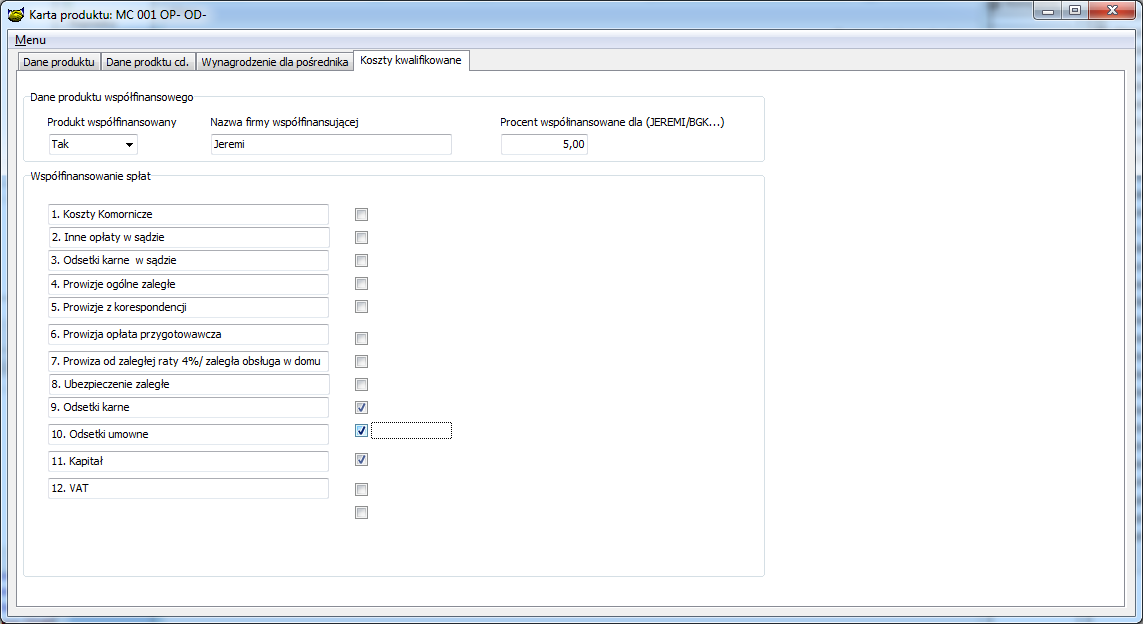 Instrukcja wgrania wersjiWykonać kopię bazy !Zamienić plik pbaza.exe na aktualnyWykonać instalacje bazy danych opcja Baza->Instalacja wersji